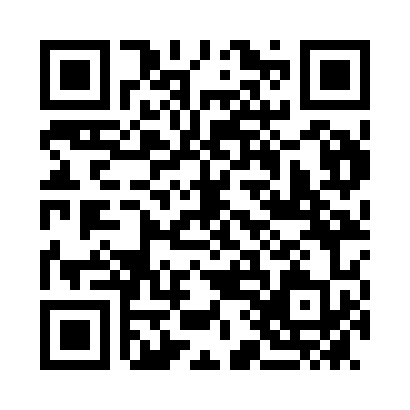 Prayer times for Sigleß, AustriaWed 1 May 2024 - Fri 31 May 2024High Latitude Method: Angle Based RulePrayer Calculation Method: Muslim World LeagueAsar Calculation Method: ShafiPrayer times provided by https://www.salahtimes.comDateDayFajrSunriseDhuhrAsrMaghribIsha1Wed3:285:3612:514:518:0710:072Thu3:255:3512:514:518:0910:093Fri3:235:3312:514:528:1010:124Sat3:205:3212:514:528:1210:145Sun3:175:3012:514:538:1310:166Mon3:155:2812:514:538:1410:197Tue3:125:2712:514:548:1610:218Wed3:105:2612:514:548:1710:239Thu3:075:2412:514:558:1810:2610Fri3:045:2312:514:558:2010:2811Sat3:025:2112:514:568:2110:3012Sun2:595:2012:514:568:2210:3313Mon2:575:1912:514:578:2410:3514Tue2:545:1712:514:578:2510:3815Wed2:515:1612:514:588:2610:4016Thu2:495:1512:514:588:2710:4217Fri2:465:1412:514:598:2910:4518Sat2:445:1212:514:598:3010:4719Sun2:415:1112:515:008:3110:5020Mon2:385:1012:515:008:3210:5221Tue2:365:0912:515:008:3410:5422Wed2:345:0812:515:018:3510:5723Thu2:345:0712:515:018:3610:5924Fri2:335:0612:515:028:3711:0125Sat2:335:0512:515:028:3811:0226Sun2:335:0412:525:038:3911:0227Mon2:335:0412:525:038:4011:0328Tue2:325:0312:525:038:4111:0329Wed2:325:0212:525:048:4211:0430Thu2:325:0112:525:048:4311:0431Fri2:325:0112:525:058:4411:05